Датум попуњавања Контролне листе: ____________________      НАДЗИРАНИ СУБЈЕКТ						       ИНСПЕКТОР__________________________	          (М.П.)                      ___________________________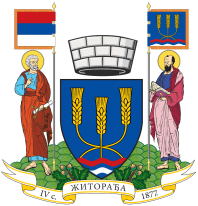 ОПШТИНА ЖИТОРАЂАОПШTИНСКА УПРАВА ОПШТИНЕ ЖИТОРАЂАОдељење за просторно планирање, урбанизам и обједињену процедуру, грађевинско-комуналне, инспекцијске послове и послове заштите животне средине КОНТРОЛНА ЛИСТА: ПОГРЕБНА ДЕЛАТНОСТИДЕНТИФИКАЦИОНИ ПОДАЦИКОНТРОЛНА ЛИСТА: ПОГРЕБНА ДЕЛАТНОСТИДЕНТИФИКАЦИОНИ ПОДАЦИПОДАЦИ О ПРАВНОМ ЛИЦУ / ПРЕДУЗЕТНИКУ / ФИЗИЧКОМ ЛИЦУПОДАЦИ О ПРАВНОМ ЛИЦУ / ПРЕДУЗЕТНИКУ / ФИЗИЧКОМ ЛИЦУНазив правног лица / предузетника / име и презиме физичког лицаПИБМатични бројЈМБГе-mailПОГРЕБНА ДЕЛАТНОСТПОГРЕБНА ДЕЛАТНОСТПОГРЕБНА ДЕЛАТНОСТПОГРЕБНА ДЕЛАТНОСТПОГРЕБНА ДЕЛАТНОСТПОГРЕБНА ДЕЛАТНОСТ1. Да ли је субјекат регистрован код Агенције за привредне регистре?1. Да ли је субјекат регистрован код Агенције за привредне регистре?1. Да ли је субјекат регистрован код Агенције за привредне регистре?1. Да ли је субјекат регистрован код Агенције за привредне регистре? да    2 не    0 да    2 не    02. Да ли субјекат врши преузимање и превоз посмртних остатака од места смрти, односно места на коме се налази умрла особа до места предвиђеног за сахрањивање?2. Да ли субјекат врши преузимање и превоз посмртних остатака од места смрти, односно места на коме се налази умрла особа до места предвиђеног за сахрањивање?2. Да ли субјекат врши преузимање и превоз посмртних остатака од места смрти, односно места на коме се налази умрла особа до места предвиђеног за сахрањивање?2. Да ли субјекат врши преузимање и превоз посмртних остатака од места смрти, односно места на коме се налази умрла особа до места предвиђеног за сахрањивање? да    2 не    0 да    2 не    03. Да ли се пословање организује тако да је у свако доба обезбеђен пренос , превоз,опремање и сахрањивање посмртних остатака умрлог, укључујући и недељу и државне празнике?3. Да ли се пословање организује тако да је у свако доба обезбеђен пренос , превоз,опремање и сахрањивање посмртних остатака умрлог, укључујући и недељу и државне празнике?3. Да ли се пословање организује тако да је у свако доба обезбеђен пренос , превоз,опремање и сахрањивање посмртних остатака умрлог, укључујући и недељу и државне празнике?3. Да ли се пословање организује тако да је у свако доба обезбеђен пренос , превоз,опремање и сахрањивање посмртних остатака умрлог, укључујући и недељу и државне празнике? да    2 не    0 да    2 не    04. Да ли се врше услуге опремања умрлих(облачење и сл)?4. Да ли се врше услуге опремања умрлих(облачење и сл)?4. Да ли се врше услуге опремања умрлих(облачење и сл)?4. Да ли се врше услуге опремања умрлих(облачење и сл)? да    2 не    0 да    2 не    05. Да ли се врши организација сахране и испраћаја са прибављањем потребне документације за организацију превоза и сахрањивања?5. Да ли се врши организација сахране и испраћаја са прибављањем потребне документације за организацију превоза и сахрањивања?5. Да ли се врши организација сахране и испраћаја са прибављањем потребне документације за организацију превоза и сахрањивања?5. Да ли се врши организација сахране и испраћаја са прибављањем потребне документације за организацију превоза и сахрањивања? да    2 не    0 да    2 не    0Напомена:Напомена:Напомена:Напомена:Напомена:Напомена:Максималан број бодова: 10Максималан број бодова: 10Максималан број бодова: 10Максималан број бодова: 10Максималан број бодова: 10Утврђени број бодова: ТАБЕЛА ЗА УТВРЂИВАЊЕ СТЕПЕНА РИЗИКАТАБЕЛА ЗА УТВРЂИВАЊЕ СТЕПЕНА РИЗИКАСТЕПЕН РИЗИКАРАСПОН БРОЈА БОДОВАнезнатан9 - 10низак7 – 8средњи5 – 6висок3 – 4критичан0 – 2